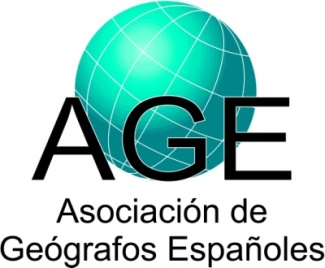 Enviar esta ficha a Fermina Rojo Pérez (email: fermina.rojo@csic.es)1 Análisis Geográfico Regional; Geografía Física; Geografía Humana; Geografía General; Otra: especificar).2 Incluir tanto investigadores como becarios y contratados.3 Tipo: Local; Regional; Nacional; Europea; Otra nacional o internacional: especificar.Datos sobre proyectos de investigaciónDatos sobre proyectos de investigaciónDatos sobre proyectos de investigaciónIP (Investigador Principal) y Filiación:Apellidos, Nombre:Universidad y Facultad, o Institución:UNIVERSIDAD DE LLEIDADepartamento:DPTO. GEOGRAFIA Y SOCIOLOGIAGrupo de Investigación:Área de Adscripción1:Dirección Postal:Teléfono:URL de la web:Email:Participantes y filiación2: Apellidos, Nombre:Departamento:Título del proyecto:COMPETITIVIDAD E INNOVACION EN EL DESARROLLO TERRITORIAL: DEFINIENDO LAS BASES DE UN NUEVO MODELO SOCIO-ECONOMICO PARA UNA ESPAÑA POST-CRISISCOMPETITIVIDAD E INNOVACION EN EL DESARROLLO TERRITORIAL: DEFINIENDO LAS BASES DE UN NUEVO MODELO SOCIO-ECONOMICO PARA UNA ESPAÑA POST-CRISISDetallar nombre y tipo de entidad financiadora3:Programa y subprograma:Referencia:CSO2012-39373-C04-02CSO2012-39373-C04-02Fecha de inicio (dd/mes/aaaa):1-ene-20131-ene-2013Fecha de finalización (dd/mes/aaaa):31-dic-201531-dic-2015Concedido (€):Resumen del proyecto:Palabras clave:INNOVACION\COMPETITIVIDAD\CIUDADES INTERMEDIAS\REDES DE CIUDADES\GOBERNANZA\DESARROLLO TERRITORIAL\NUEVA RURALIDAD\INDUSTRIAS CULTURALES\CULTURA Y RENOVACION URBANA\TURISMO CULTURALINNOVACION\COMPETITIVIDAD\CIUDADES INTERMEDIAS\REDES DE CIUDADES\GOBERNANZA\DESARROLLO TERRITORIAL\NUEVA RURALIDAD\INDUSTRIAS CULTURALES\CULTURA Y RENOVACION URBANA\TURISMO CULTURALComunicaciones a congresos: